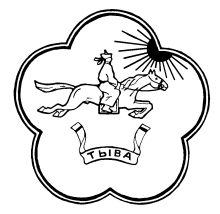 РЕСПУБЛИКА ТЫВА                               ТЫВА РЕСПУБЛИКАНЫНТЕС-ХЕМСКИЙ КОЖУУН                     ТЕС-ХЕМ КОЖУУННУНХУРАЛ ПРЕДСТАВИТЕЛЕЙ                  БЕРТ-ДАГ СУМУЗУНУНСУМОНА БЕРТ-ДАГСКИЙ                    ТОЛЭЭЛЕКЧИЛЕР ХУРАЛЫРешение № 24с. Берт-Даг                                                                    от 21 сентября 2018 годаОб объявлении конкурса на замещение должности председателя  администрации сумона Берт-Дагский муниципального района«Тес-Хемский кожуун Республики Тыва»	В соответствии с частью 2 статьи 37 Федерального закона от 6 октября 2003 года № 131-ФЗ «Об общих принципах организации местного самоуправления в Российской Федерации» и на основании пункта 4 статьи 20 Устава сумона Берт-Дагский муниципального района «Тес-Хемский кожуун Республики Тыва», Хурал представителей сумона Берт-Дагский «Тес-Хемский кожуун Республики Тыва» РЕШИЛ:Объявить конкурс на замещение должности председателя администрации сумона Берт-Дагский муниципального района «Тес-Хемскийкожуун Республики Тыва» 12 ноября  2018 годав 14 часов в сумоне Берт-ДагскийТес-Хемского кожууна Республики Тыва, с. Берт-Дагский.Назначить следующий состав конкурсной комиссии:Глава сумона – председатель Хурала представителей сумона Берт-Дагский муниципального района «Тес-Хемскийкожуун Республики Тыва» А.Я. Идам.Депутат Хурала представителей сумона Берт-Дагский муниципального района «Тес-Хемскийкожуун Республики Тыва» Сартыыл Клавдию Орлановну.Настоящее решение направить Главе кожууна муниципального района «Тес-Хемский кожуун Республика Тыва» и для назначения 1/7 состава конкурсной комиссии.Настоящее решение официально опубликовать и разместить в интернете на сайте Тес-Хемского кожууна.Глава – Председатель Хуралапредставителей сумона  Берт-Дагскиймуниципального района«Тес-Хемский кожуун РТ»                                                       А.Я.ИдамРЕСПУБЛИКА ТЫВА                                ТЫВА РЕСПУБЛИКАНЫНТЕС-ХЕМСКИЙ КОЖУУН                        ТЕС-ХЕМ КОЖУУННУНХУРАЛ ПРЕДСТАВИТЕЛЕЙ                   БЕРТ-ДАГ СУМУЗУНУНСУМОНА БЕРТ-ДАГСКИЙ                     ТОЛЭЭЛЕКЧИЛЕР ХУРАЛЫРешение № 23с. Берт-Даг                                                                   от 21 сентября 2018 годаОб утверждении Порядка  проведения конкурса на замещение вакантной должности председателя администрации сельского поселения сумон Берт-Дагский Тес-Хемского кожууна Республики Тыва.В соответствии с Конституцией Российской Федерации, Федеральным законом от 06 октября 2003 г. №131-Ф3 «Об общих принципах организации местного самоуправления в Российский Федерации», Федеральным законом от и 02.03.2007г. №25-ФЗ «О муниципальной службе в Российской Федерации», Хурал представителей сельского поселения сумон Берт-Дагский Тес-Хемского кожууна РЕШИЛ:  Утвердить Порядок проведения конкурса на замещение вакантной должности председателя администрации сельского поселения  сумон Берт-Дагский Тес-Хемского кожууна Республики Тыва.Разместить настоящий Порядок на официальном сайте администрации муниципального района «Тес-Хемский кожуун Республики Тыва» в сети Интернет.Признать утратившим силу Решение Хурала представителей сельского  поселения сумон  Берт-Дагский  Тес-Хемского кожууна    «Об утверждении Порядка  проведения конкурса на замещение вакантной должности председателя  администрации сельского поселения сумон Берт-Дагский Тес-Хемского кожууна Республики Тыва» от 11 октября 2016 г №8.Настоящее  решение  вступает в силу с момента его принятия. Глава, председатель Хурала представителей сельского поселения сумон «Берт-Дагский Тес-Хемского кожууна Республики Тыва» А.Я. Идам А.Я.                                                                        Глава – Председатель Хурала представителей  сумона Берт-Дагский муниципального района «Тес-Хемский кожуун РТ»                                                        А.Я. Идам                                                              Утвержден Решением                                                                                   Хурала представителей                                                                                    сумонБерт-Дагский                                                                                   Тес-Хемского кожууна                                                                                  от «21» сентября 2018 г. № 23ПОРЯДОКО ПРОВЕДЕНИИ КОНКУРСА НА ЗАМЕЩЕНИЕ ВАКАНТНОЙ ДОЛЖНОСТИ ПРЕДСЕДАТЕЛЯ АДМИНИСТРАЦИИ СЕЛЬСКОГО ПОСЕЛЕНИЯСУМОН БЕРТ-ДАГСКИЙ ТЕС-ХЕМСКОГО КОЖУУНА.1. ОБЩЕЕ ПОЛОЖЕНИЯ1.Настоящий порядок проведения конкурса на замещение вакантной должности председателя администрации сельского поселения сумон Берт-Дагский Тес-Хемского кожууна (далее — порядок) определяет работу конкурсной комиссии, организацию и порядок проведения конкурса на замещение вакантной должности председателя администрации сельского поселения сумон Берт-Дагский Тес-Хемского кожууна.2.Конкурс заключается в оценке профессионального уровня кандидатов на вакантной должности председателя администрации сельского поселения сумон Берт-Дагский Тес-Хемского кожууна, и их соответствия квалификационным требованиям к данной должности. 2. УСЛОВИЯ ДЛЯ КАНДИДАТОВ.   2.1  На должность председателя администрации сельского поселения сумонБерт-Дагский может претендовать гражданин Российской Федерации и  с  18 лет, имеющий профессиональное высшее образование, стаж муниципальной службы на ведущих должностях государственной службы  не менее двух лет или стаж работы по специальности не менее трех лет.   2.2 Кандидат на позднее, чем за 20 дней до проведения конкурса должен предоставить в конкурсную комиссию следующие документы:заявление с просьбой о поступлении на муниципальную службу и замещении должности председателя администрации сумона;собственноручно заполненную и подписанную анкету с фотографией размером 4*6 по форме, установленной Правительством Российской Федерации и Федеральном органом исполнительной власти (в ред. Закона Республики Тыва от «04» мая . № 1291 ВХ-2);автобиографию, собственноручно подписанную;паспорт гражданина Российской Федерации (заверенная копия);трудовая книжка;документ об образовании;страховое свидетельство обязательного пенсионного страхования;свидетельство о постановке физического лица на учет в налоговом органе по месту жительства на территории Российской Федерации;документы воинского учета — для военнообязанных и лиц, подлежащих призыву на военную службу;заключение медицинского учреждения об отсутствии заболевания, препятствующего поступлению на муниципальную службу;сведения о доходах за год, предшествующий году поступления на муниципальную службу, об имуществе и обязательствах имущественного характера; справка с участкового полиции; сведение об официальных сайтах.   2.3. Сведения, представленные гражданином при поступлении на муниципальную службу, могут подвергаться проверке в установленном федеральными законами порядке.  3.СОЗДАНИЕ КОНКУРСНОЙ КОМИССИИ И ПОРЯДОК ЕЕ РАБОТЫ.  3.1. В соответствии пунктом 4 статьи 20 Устава сельского поселения сумон Берт-Дагский формируется конкурсная комиссия. Конкурсная комиссия формируется в количестве 10 (десяти) членов; из них половина —  депутаты  местного Хурала представителей и  общественности сумона,  а другая половина -   председателем администрации кожууна.   3.2.Состав конкурсной комиссии утверждается решением Хурала представителей сельского поселения сумон Берт-Дагский.  3.3. Конкурсная комиссия из своего состава избираются председателя, заместителя, секретаря.   3.4. Председатель конкурсной комиссии осуществляет руководство деятельности конкурсной комиссии, и также является ответственным за организацию проведения конкурса. В период временного отсутствия председателя конкурсной комиссии руководство конкурсной комиссии осуществляет заместитель председателя конкурсной комиссии. Секретарь конкурсной комиссии обеспечивает работу конкурсной комиссии (регистрация и прием заявлений, ведение протокола заседания комиссии, ведение журнала учета участников конкурса).  3.5. Заседания конкурсной комиссии считается правомочным, если на нем присутствует  более 50% от общего числа членов.   3.6. В ходе проведения конкурса конкурсная комиссия оценивает кандидатов на основании представленных документов.   3.7. Конкурс проводится в присутствии кандидата. В случае неявки кандидата на заседание конкурсной комиссии без уважительных причин комиссия снимает его кандидатуру с рассмотрения в день проведения конкурса.   3.7.(а) Претендующий на должность председателя администрации сумона может обжаловать решение принятые конкурсной комиссии или Хурала представителей сельского поселения сумон Берт-Дагский Тес-Хемского кожууна Республики Тыва в случае несогласия с ними согласно Федеральным законодательством.   З.8. Оценка служебной деятельности кандидата должна основывается на его соответствие квалификационным требованиям по замещению должности председателя администрации сумона, определении его участия в решении поставленных перед сумоном задач. При этом должны учитываться профессиональные знания кандидата, опыт работы, повышение квалификации, а также организаторские способности.   3.9. Решение комиссии о соответствии  кандидата принимаются в его отсутствии тайным голосованием. Решение комиссии считается принятым, если за кандидата проголосовали не менее половины от установленной численности членов комиссии. При равенстве голосов кандидат признается прошедшим конкурс.   3.10.  Результаты конкурса оформляются соответствующим решением конкурсной комиссии. Решение подписывается всеми членами комиссии, присутствующими на заседании и принимавшими участие в голосовании. С  решением конкурсной  комиссии кандидат знакомится под расписку. Другие документы по результатам конкурса не оформляются.   З.11. Конкурсная комиссия представляет список кандидатур,  получивших наибольшее количество голосов членов конкурсной  комиссии в Хурал представителей сумона.   3.12. Рассмотрев и обсудив представленных кандидатур конкурсной комиссии Хурал представителей сумона избирает тайным голосованием председателя администрации сумон Берт-Дагский. Избранным на должность председателя администрации считается кандидат, за которого проголосовало более 2/3 (двух третей) депутатов от установленной общей численности Хурала представителей сумон  Берт-Дагский.   3.13. В  случае, если на должность председателя администрации сумона были допущены два или более кандидата и ни одни из них не набрал требуемого для избрания числа голосов, проводиться второй тур голосования. Второй тур голосования проводится по двум кандидатам, получившим наибольшее количество голосов в первом туре голосования.                          3.14. Избранным на должность председателя администрации  сумона по  итогам  второго тура голосования считается кандидат, получивший большинство голосов от общего установленного для Хурала представителей сумон Берт-Дагский числа депутатов.   Если, во втором туре голосования, председатель администрации не избран, то процедура выборов повторяется, начиная с выдвижением кандидатов.   3.15. Результаты выборов председателя администрации сумона оформляется решением Хурала представителей сумон Берт-Дагский.  ЗАКЛЮЧЕНИЯ КОНТРАКТА  4.1. По итогам конкурса Глава- председатель Хурала представителей  сумон Берт-Дагский Тес-Хемского кожууна Республики Тыва заключает контракт (трудовой договор) с председателем администрации сумона на срок полномочий Хурала представителей сумон Берт-Дагский. Контракт с председателем местной администрации заключается на срок полномочий представительного органа сельского поселения сумон Берт-Дагский Тес-Хемского кожууна Республики Тыва, принявшего решение о назначении лица на должность председателя администрации (до дня начала работы представительного органа нового созыва), но не менее чем на два года. 